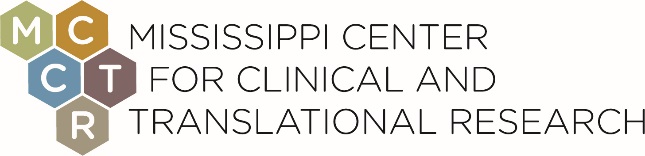 Mississippi Center for Clinical and Translational Research (MCCTR) Equipment Use Acknowledgement Form
User InformationName:_______________________________________________Phone:____________________Address:_______________________________________________________________________
City:__________________________________ State:_____________  Zip Code:______________Email Address:__________________________________________________________________
Equipment Location Information
Campus: (ex: UMMC Main) _______________________________________________________________
Building:____________________________________________ Room Number: _____________________Equipment (check all that apply):Ambulatory Blood Pressure Monitor kit – Serial No. 90227-003618 / Tag No. 182785Ambulatory Blood Pressure Monitor kit – Serial No. 90227-003617 / Tag No. 182786Ambulatory Blood Pressure Monitor kit – Serial No. 90227-003619 / Tag No. 182787Each kit contains the following items:1 OnTrak Spacelabs Healthcare Ambulatory Blood Pressure (ABP) Monitor2 Standard Adult Cuffs1 Small Adult Cuff1 Child Cuff1 Large Adult Cuff1 Extra Large Adult Cuff2 Adjustable Straps/Belts1 ABP Monitor Pouch1 Charging Cable2 Spacelabs Healthcare CDs (“ 90227 ABP Drivers V4” and “OnTrak V4 90227 ABP”)

Project Start date: _________________		Project End date: ___________________PLEASE READ BEFORE SIGNINGI accept responsibility for the equipment listed on this form in the condition presented to me and acknowledge the contents of each kit listed above. I accept full responsibility for its care while in my possession. I will be responsible for replacement, at full retail value, of any equipment rented from the MCCTR for loss or damage of any kind, other than reasonable wear, which results from the use of the equipment. I agree to return all equipment by the agreed upon time, in clean, undamaged condition. 

I understand that this equipment may only be used on approved research projects (meaning full MCCTR and institutional compliance reviews through the Office of Sponsored Programs) and that no program income may result from the use of this equipment (patient billing, fee for use, etc.). 
I, the undersigned, have read and understood the terms of the above rental and release agreement. ___________________________________________________________________________________ Signature 											Pickup Date

___________________________________________________________________________________ Signature 											Return Date
